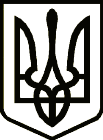 УкраїнаНОВГОРОД – СІВЕРСЬКА МІСЬКА РАДАЧЕРНІГІВСЬКОЇ ОБЛАСТІВиконавчий комітетРІШЕННЯ29 березня 2023 року 		м. Новгород-Сіверський				№ 57Про внесення змін до додатку дорішення виконавчого комітету міськоїради від 28 квітня 2021 року № 80У зв'язку з кадровими змінами, керуючись статтями 52, 59 Закону України "Про місцеве самоврядування в Україні", виконавчий комітет міської ради ВИРІШИВ:1. Внести зміни до додатку до рішення виконавчого комітету міської ради від 28 квітня 2021 року № 80 "Про затвердження переліку та складу комісій, інших консультативно-дорадчих органів виконавчого комітету Новгород-Сіверської міської ради VIII скликання", виклавши пункт 6 "Комісія з питань техногенно-екологічної безпеки та надзвичайних ситуацій" в такій редакції:"6. Комісія з питань техногенно-екологічної безпеки та надзвичайних ситуаційГолова комісії: 	заступник міського головиПерший заступник голови комісії: 	начальник Новгород-Сіверського районного відділу Головного управління ДСНС України у Чернігівській області (за згодою)Заступник голови комісії: 	керуючий справами виконавчого комітету міської радиСекретар комісії: 	головний спеціаліст сектору з питань цивільного захисту, оборонної та мобілізаційної роботи міської радиЧлени комісії:начальник фінансового управління міської ради;начальник відділу житлово-комунального господарства міської ради;начальник служби у справах дітей міської ради;головний спеціаліст юридичного відділу міської ради;старший інженер Новгород-Сіверської дільниці служби експлуатації систем газопостачання управління експлуатації АТ "Чернігівгаз" (за згодою);начальник Новгород-Сіверського районного управління Головного управління Держпродспоживслужби в Чернігівській області (за згодою);заступник начальника Новгород-Сіверського РВП ГУНП в Чернігівській області (за згодою);генеральний директор КНП "Новгород-Сіверський міський центр первинної медико-санітарної допомоги" (за згодою);медичний директор КНП "Новгород-Сіверська центральна міська лікарня імені І.В. Буяльського" (за згодою);начальник Новгород-Сіверського районного територіального центру комплектування та соціальної підтримки (за згодою);директор ТОВ "Комунальник" (за згодою);директор КП "Добробут" територіальної громади м. Новгород-Сіверський (за згодою)."	2. Контроль за виконанням рішення покласти на заступника міського голови Верченка П.В.Міський голова 								Л. Ткаченко